Ministero dell'Istruzione, dell'Università e della Ricerca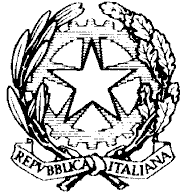 UFFICIO SCOLASTICO REGIONALE PER IL LAZIOLiceo Scientifico TALETERoma, 03/03/2021								Ai Docenti           								Ai Rappresentanti degli Studenti            								Ai Rappresentanti dei GenitoriAl DSGA Sig.ra Paola LeoniAl Personale ATAAl Sito webCIRCOLARE n. 191Oggetto: Convocazione Consigli di Classe MarzoSi comunica che sono convocati in modalità a distanza i Consigli di classe aperti alle componenti Genitori e Studenti, secondo il calendario e gli orari sotto riportati, con il seguente Odg:Andamento didattico-disciplinare;Per le classi terze, quarte e quinte: stato di attuazione dei PCTO;Per le classi quinte: esami di Stato e percorsi CLIL;Varie ed eventuali.Ogni Consiglio avrà la durata di 55 minuti e sarà presieduto dal Coordinatore di classe.Tutte le componenti accederanno, tramite il link che sarà comunicato, fin dall’inizio della riunione.Tra un consiglio e l’altro si rispetterà un intervallo di 5 minuti, per dare modo ai docenti che devono partecipare ad altre riunioni di collegarsi in tempo. Si raccomanda ai Coordinatori di dare adeguato spazio agli interventi dei Genitori e degli Studenti. La presente ha valore di convocazione.F.to IL DIRIGENTE SCOLASTICOProf. Alberto Cataneo                                                                                                    	    (Firma autografa sostituita a mezzo stampa       ai sensi dell’at. 3 comma 2 del d.lgs. n. 39/1993)CONSIGLI DI CLASSE DI MARZO (durata 55 minuti + 5 di pausa)ORARIOLunedì 15/03/21Martedì 16/03/21Mercoledì 17/03/21Giovedì 18/03/21Venerdì 19/03/21Lunedì 22/03/2115.30/16.251M – 2L5H1C – 3H1 A - 1B1E – 1F1D – 2G16.30/17.252M – 3L5E – 5D2C – 2H2 A - 2B2E – 2F2D – 1G17.30/18.253M – 5L5C – 5F3C3 A – 3B3E - 4F3D – 4G*18.30/19.255 A – 5G4C – 4H4 A - 4B4E – 3F4D – 3G